1. C’est ça?1.1 Welche Gemeinsamkeiten haben deiner Meinung nach das französische Schulsystem und das Schulsystem in deinem Kanton? Mache dir z. B. Gedanken über Stundenplan, Fächer, Kleiderordnung, Mittagspause, Mittagessen, usw.1.2 Welche Fremdsprachen lernen die Jugendlichen in Frankreich in der Schule?2. VocabulaireDiese Wörter sollen dir helfen, das Video besser zu verstehen. Suche die fettgedruckten französischen Wörter im Gitterrätsel und notiere den fehlenden Buchstaben auf der Linie. Auf jeder Zeile versteckt sich ein Wort. (Bsp. le maçon = das Werken)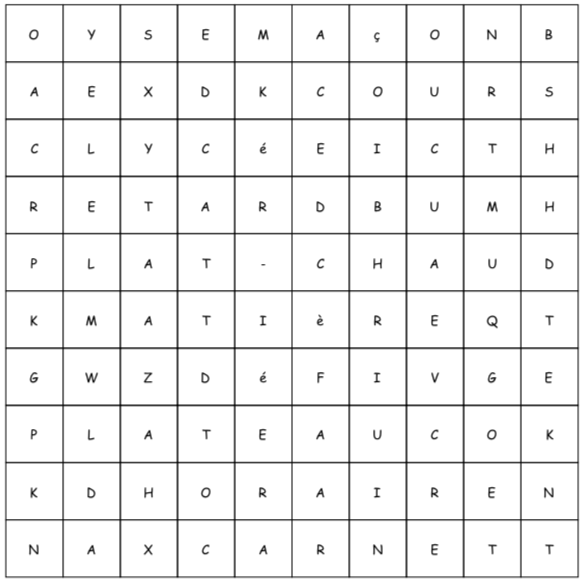 le lyc_e: das Gymnasium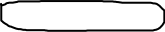 l’hor_ire:der Stundenplanla co_r:  	der Schulhofle ret_rd:die Verspätungle plat ch_ud:die Hauptspeise le pl_teau:das Serviertablettle car_et: 		das Elternkontaktheftla mat_ère:  	das Schulfach le dé_i: die Herausforderung3. Connais-tu bien le nom des fournitures scolaires? Beschrifte die Bilder der Schulmaterialien mit den entsprechenden französischen Begriffen.  Quelle:  Shutterstock / mhatzapa/ Shutterstock / balabolka 4. Tu as compris?4.1 Wann beginnt deine erste Schulstunde am Morgen? Wann hast du grosse Pause, wann Mittagspause? Wann beginnt der Unterricht am Nachmittag und wann endet deine letzte Lektion? Was erfährst du im Video über den Stundenplan französischer Jugendlichen? Füge die Zeiten in die untenstehende Tabelle.4.2 Was sagen die Schülerinnen und Schüler im Video? Was mögen die Jugendlichen in der Schule und was nicht? Beschrifte die Kästchen mit Smileys  . 4.3. Beantworte die Fragen. Wie lautet das Vorgehen, wenn ein Schüler oder eine Schülerin zu spät im Unterricht erscheint?Welche Schulregeln gelten an der Schule im Video?Welche sind die Lieblingsfächer der interviewten Schülerinnen und Schüler?  5. Coin culturelSuche Unterschiede und Gemeinsamkeiten zwischen der Schule in der Schweiz und in Frankreich. Notiere deine Beobachtungen stichwortartig auf Französisch. *6. Aller plus loin6.1 Welches sind deine Lieblingsschulfächer? Welche Schulfächer magst du nicht? Schreibe deine Argumente und Begründungen auf Französisch auf. 6.2 Nun hast du dich intensiv mit der Schule in Frankreich beschäftigt. Beantworte folgende Fragen auf Französisch. Würdest du gerne in Frankreich zur Schule gehen? Begründe deine Antwort.Gibt es etwas, das du in deiner Schule ändern würdest? Weshalb?6.3 Was ist dir oder deinen Freunden schon alles während der Schulzeit, in den Pausen, in den Klassenlagern, auf Schulreisen, an Klassenfesten oder Theatervorstellungen widerfahren? Erzähle auf Französisch eine lustige, traurige oder spannende Geschichte aus deiner Schulzeit. Mach dir einige Notizen und stelle deine Geschichte anschliessend der Klasse mündlich vor.  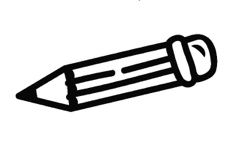 Activités avant le visionnagedes ciseaux un classeurune colleun feutreun crayonune gommeune règle de triangleun papierun styloun cahierune règleune trousse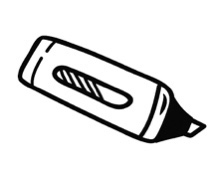 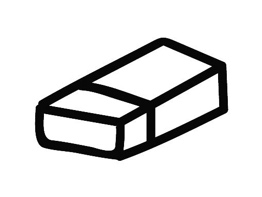 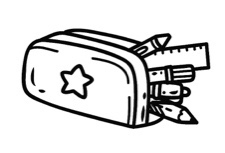 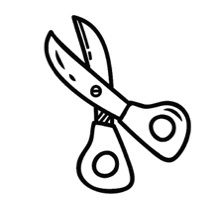 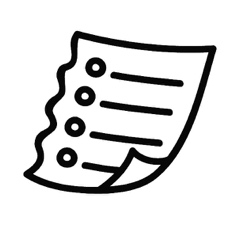 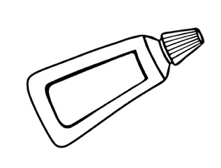 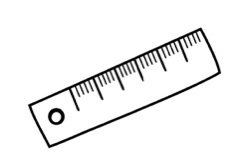 un feutre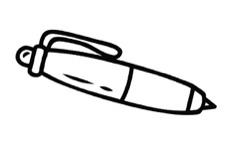 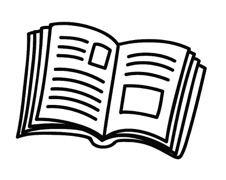 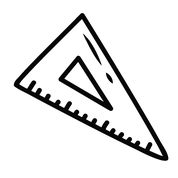 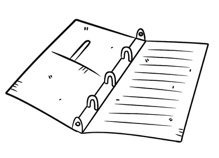 Activités pendant le visionnageMoiLes écoliers en Francela première leçonla récréation à 10hla pause de midila première leçon de l’après-midila fin de la journée de l’écoleFranzösischGeografieMathematikMusikTTG/WerkenDeutschEnglischPhysikSportWAHActivités après le visionnageSuisseFranceles horairesles langues apprisesl’école et la salle de classeles professeursla cantinele portablearrivée en retardle niveau d’anglais